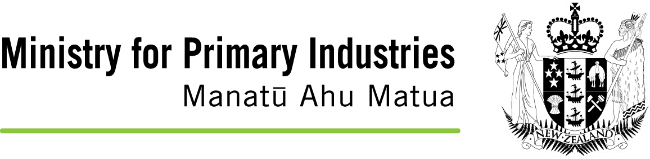 Application Form AP21: Country listing of premises for high quality beef quota for the European Union and/or Switzerland Use this form to apply for MPI listing of a feedlot, slaughterhouse and/or packing house under the High Quality Beef (HQB) quota, for rearing and supplying steers and heifers for slaughter and production for the export of high quality beef to the European Union (EU) and/or Switzerland in accordance with the notified requirements.An application fee applies. Refer to section 10 MPI Approvals Charge of this form.You can upload your electronic signature into this form (click on the picture icon and browse to find and upload an image of your signature) or print and sign it. Alternatively use the PDF version if you want to print out the form and fill it in: AP21 PDF version.Complete sections 1-7 and send to your site verifier at MPI Verification Services (MPI VS). If you don’t have a site verifier (ie feedlot), email the form to va-listings@mpi.govt.nz.When the endorsed form is returned to you from MPI VS, pay the application fee and complete section 10. Email the form, payment receipt and any required documentation to countrylistings@mpi.govt.nz. If you require assistance in interpreting the EU OMAR section 1.7 requirements, contact your site verifier or email VSTechnicalTeam@mpi.govt.nz.If there are any changes to the details provided in this application before country listing, you must inform your site verifier and email countrylistings@mpi.govt.nz.If there are any changes to the details provided in this application after country listing, then you must submit a new application form.If the change is to the premises name or address, complete an AP20(3) Form. For any other change (eg change to activity) you need to complete a new AP21 form.Applicant to complete these sections:MPI Verification Services to complete these sections:Applicant to complete this section:Collection of Personal Information on IndividualsIn regard to any information being collected on this country listing application, pursuant to the Animal Products Act 1999 (that is personal information identifying or being capable of identifying an individual person), notification is hereby provided in accordance with Principle 3 of the Privacy Act 2020, to individuals of the following matters:This information is being collected for purposes relating to the application and general administration of country listings under the Animal Products Act 1999.The recipient of this information, which is also the agency that will collect and hold the information, is the Ministry for Primary Industries, PO Box 2526, Wellington.The collection of this information is voluntary under this overseas market access requirement. The provision of this information is necessary in order to process applications for listing. The failure to provide information is likely to result in the return of this application form to the applicant.You are reminded that under Principles 6 and 7 of the Privacy Act 2020, you have the right of access to, and correction of, any personal information, which has been provided.  Checklist before submitting to MPI Approvals     MPI VS has endorsed my application     I have paid the application fee and attached proof of payment1. Processing Activity 		Tick relevant activity/s1. Processing Activity 		Tick relevant activity/s1. Processing Activity 		Tick relevant activity/s1. Processing Activity 		Tick relevant activity/s1. Processing Activity 		Tick relevant activity/s1. Processing Activity 		Tick relevant activity/s1. Processing Activity 		Tick relevant activity/s1. Processing Activity 		Tick relevant activity/s1. Processing Activity 		Tick relevant activity/s1. Processing Activity 		Tick relevant activity/s1. Processing Activity 		Tick relevant activity/sFeedlotFeedlotFeedlotPacking housePacking houseSlaughterhouse2. RMP premises/Feedlot IdentifierIf you are registering your slaughterhouse/packing house, provide your Risk Management Programme (RMP) identifier. If you are registering your feedlot, chose a new identifier (provide 2 choices in case your first choice has been already allocated)2. RMP premises/Feedlot IdentifierIf you are registering your slaughterhouse/packing house, provide your Risk Management Programme (RMP) identifier. If you are registering your feedlot, chose a new identifier (provide 2 choices in case your first choice has been already allocated)2. RMP premises/Feedlot IdentifierIf you are registering your slaughterhouse/packing house, provide your Risk Management Programme (RMP) identifier. If you are registering your feedlot, chose a new identifier (provide 2 choices in case your first choice has been already allocated)2. RMP premises/Feedlot IdentifierIf you are registering your slaughterhouse/packing house, provide your Risk Management Programme (RMP) identifier. If you are registering your feedlot, chose a new identifier (provide 2 choices in case your first choice has been already allocated)2. RMP premises/Feedlot IdentifierIf you are registering your slaughterhouse/packing house, provide your Risk Management Programme (RMP) identifier. If you are registering your feedlot, chose a new identifier (provide 2 choices in case your first choice has been already allocated)2. RMP premises/Feedlot IdentifierIf you are registering your slaughterhouse/packing house, provide your Risk Management Programme (RMP) identifier. If you are registering your feedlot, chose a new identifier (provide 2 choices in case your first choice has been already allocated)2. RMP premises/Feedlot IdentifierIf you are registering your slaughterhouse/packing house, provide your Risk Management Programme (RMP) identifier. If you are registering your feedlot, chose a new identifier (provide 2 choices in case your first choice has been already allocated)2. RMP premises/Feedlot IdentifierIf you are registering your slaughterhouse/packing house, provide your Risk Management Programme (RMP) identifier. If you are registering your feedlot, chose a new identifier (provide 2 choices in case your first choice has been already allocated)2. RMP premises/Feedlot IdentifierIf you are registering your slaughterhouse/packing house, provide your Risk Management Programme (RMP) identifier. If you are registering your feedlot, chose a new identifier (provide 2 choices in case your first choice has been already allocated)2. RMP premises/Feedlot IdentifierIf you are registering your slaughterhouse/packing house, provide your Risk Management Programme (RMP) identifier. If you are registering your feedlot, chose a new identifier (provide 2 choices in case your first choice has been already allocated)2. RMP premises/Feedlot IdentifierIf you are registering your slaughterhouse/packing house, provide your Risk Management Programme (RMP) identifier. If you are registering your feedlot, chose a new identifier (provide 2 choices in case your first choice has been already allocated)RMP identifierRMP identifierFeedlot identifier(first choice)Feedlot identifier(first choice)Feedlot identifier(second choice)3. RMP premises/Feedlot Name3. RMP premises/Feedlot Name3. RMP premises/Feedlot Name3. RMP premises/Feedlot Name3. RMP premises/Feedlot Name3. RMP premises/Feedlot Name3. RMP premises/Feedlot Name3. RMP premises/Feedlot Name3. RMP premises/Feedlot Name3. RMP premises/Feedlot Name3. RMP premises/Feedlot Name4. Business contact details4. Business contact details4. Business contact details4. Business contact details4. Business contact details4. Business contact details4. Business contact details4. Business contact details4. Business contact details4. Business contact details4. Business contact detailsPhysical address:Physical address:Physical address:Postal address:Postal address:Postal address:Phone:Phone:Phone:Email:Email:Email:5. Market 	Tick relevant market(s)5. Market 	Tick relevant market(s)5. Market 	Tick relevant market(s)5. Market 	Tick relevant market(s)5. Market 	Tick relevant market(s)5. Market 	Tick relevant market(s)5. Market 	Tick relevant market(s)5. Market 	Tick relevant market(s)5. Market 	Tick relevant market(s)5. Market 	Tick relevant market(s)5. Market 	Tick relevant market(s) EU and Switzerland EU and Switzerland EU and Switzerland EU and Switzerland EU and Switzerland EU only EU only EU only EU only Switzerland only Switzerland only6: Applicant statementTo be completed by the owner/manager of the RMP premises/Feedlot for which listing is being requested.I declare:I am authorised to make this application as the owner (or the person with legal authority to act on behalf of the owner) of the premises/feedlot for the supply of high quality beef for which EU and Switzerland listing is being applied; and The information supplied in this application is truthful and accurate to the best of my knowledge.I agree to:meet all applicable requirements as outlined in the notified requirements.remain the primary contact for the premises/feedlot.inform MPI in writing should any of the details listed in this application change.have the premises/feedlot listed in this application, approved and audited by an MPI veterinarian for the purposes of exporting high quality beef.I acknowledge that non-compliance with the Animal Products (European Union: Tariff Quota) Notice and/or the Animal Products (Switzerland: Tariff Quota) Notice may result in removal from the EU / Switzerland high quality beef quota list.6: Applicant statementTo be completed by the owner/manager of the RMP premises/Feedlot for which listing is being requested.I declare:I am authorised to make this application as the owner (or the person with legal authority to act on behalf of the owner) of the premises/feedlot for the supply of high quality beef for which EU and Switzerland listing is being applied; and The information supplied in this application is truthful and accurate to the best of my knowledge.I agree to:meet all applicable requirements as outlined in the notified requirements.remain the primary contact for the premises/feedlot.inform MPI in writing should any of the details listed in this application change.have the premises/feedlot listed in this application, approved and audited by an MPI veterinarian for the purposes of exporting high quality beef.I acknowledge that non-compliance with the Animal Products (European Union: Tariff Quota) Notice and/or the Animal Products (Switzerland: Tariff Quota) Notice may result in removal from the EU / Switzerland high quality beef quota list.6: Applicant statementTo be completed by the owner/manager of the RMP premises/Feedlot for which listing is being requested.I declare:I am authorised to make this application as the owner (or the person with legal authority to act on behalf of the owner) of the premises/feedlot for the supply of high quality beef for which EU and Switzerland listing is being applied; and The information supplied in this application is truthful and accurate to the best of my knowledge.I agree to:meet all applicable requirements as outlined in the notified requirements.remain the primary contact for the premises/feedlot.inform MPI in writing should any of the details listed in this application change.have the premises/feedlot listed in this application, approved and audited by an MPI veterinarian for the purposes of exporting high quality beef.I acknowledge that non-compliance with the Animal Products (European Union: Tariff Quota) Notice and/or the Animal Products (Switzerland: Tariff Quota) Notice may result in removal from the EU / Switzerland high quality beef quota list.6: Applicant statementTo be completed by the owner/manager of the RMP premises/Feedlot for which listing is being requested.I declare:I am authorised to make this application as the owner (or the person with legal authority to act on behalf of the owner) of the premises/feedlot for the supply of high quality beef for which EU and Switzerland listing is being applied; and The information supplied in this application is truthful and accurate to the best of my knowledge.I agree to:meet all applicable requirements as outlined in the notified requirements.remain the primary contact for the premises/feedlot.inform MPI in writing should any of the details listed in this application change.have the premises/feedlot listed in this application, approved and audited by an MPI veterinarian for the purposes of exporting high quality beef.I acknowledge that non-compliance with the Animal Products (European Union: Tariff Quota) Notice and/or the Animal Products (Switzerland: Tariff Quota) Notice may result in removal from the EU / Switzerland high quality beef quota list.Signature:Date:Name:Job title:Email:Send the completed signed form to your site verifier. If you don’t have a site verifier, email the form to va-listings@mpi.govt.nz. When the endorsed form is returned to you from MPI VS, pay the application fee and complete section 10. Email the form and payment receipt to countrylistings@mpi.govt.nz (cc your site verifier).Send the completed signed form to your site verifier. If you don’t have a site verifier, email the form to va-listings@mpi.govt.nz. When the endorsed form is returned to you from MPI VS, pay the application fee and complete section 10. Email the form and payment receipt to countrylistings@mpi.govt.nz (cc your site verifier).Send the completed signed form to your site verifier. If you don’t have a site verifier, email the form to va-listings@mpi.govt.nz. When the endorsed form is returned to you from MPI VS, pay the application fee and complete section 10. Email the form and payment receipt to countrylistings@mpi.govt.nz (cc your site verifier).Send the completed signed form to your site verifier. If you don’t have a site verifier, email the form to va-listings@mpi.govt.nz. When the endorsed form is returned to you from MPI VS, pay the application fee and complete section 10. Email the form and payment receipt to countrylistings@mpi.govt.nz (cc your site verifier).7. Site Verifier1.  I have no reason to doubt that the operation(s)/process(es) of this premises/feedlot meet the requirements notified for the markets indicated below. I recommend this application be endorsed. I have documented evidence of the operator’s ability to maintain compliance with market requirements.7. Site Verifier1.  I have no reason to doubt that the operation(s)/process(es) of this premises/feedlot meet the requirements notified for the markets indicated below. I recommend this application be endorsed. I have documented evidence of the operator’s ability to maintain compliance with market requirements.7. Site Verifier1.  I have no reason to doubt that the operation(s)/process(es) of this premises/feedlot meet the requirements notified for the markets indicated below. I recommend this application be endorsed. I have documented evidence of the operator’s ability to maintain compliance with market requirements.7. Site Verifier1.  I have no reason to doubt that the operation(s)/process(es) of this premises/feedlot meet the requirements notified for the markets indicated below. I recommend this application be endorsed. I have documented evidence of the operator’s ability to maintain compliance with market requirements.7. Site Verifier1.  I have no reason to doubt that the operation(s)/process(es) of this premises/feedlot meet the requirements notified for the markets indicated below. I recommend this application be endorsed. I have documented evidence of the operator’s ability to maintain compliance with market requirements.7. Site Verifier1.  I have no reason to doubt that the operation(s)/process(es) of this premises/feedlot meet the requirements notified for the markets indicated below. I recommend this application be endorsed. I have documented evidence of the operator’s ability to maintain compliance with market requirements.7. Site Verifier1.  I have no reason to doubt that the operation(s)/process(es) of this premises/feedlot meet the requirements notified for the markets indicated below. I recommend this application be endorsed. I have documented evidence of the operator’s ability to maintain compliance with market requirements.7. Site Verifier1.  I have no reason to doubt that the operation(s)/process(es) of this premises/feedlot meet the requirements notified for the markets indicated below. I recommend this application be endorsed. I have documented evidence of the operator’s ability to maintain compliance with market requirements.7. Site Verifier1.  I have no reason to doubt that the operation(s)/process(es) of this premises/feedlot meet the requirements notified for the markets indicated below. I recommend this application be endorsed. I have documented evidence of the operator’s ability to maintain compliance with market requirements.European UnionEuropean UnionEuropean UnionSwitzerlandSwitzerlandSwitzerland2.  2.  Application RecommendedApplication RecommendedApplication RecommendedApplication DeclinedApplication DeclinedApplication DeclinedName:Name:Name:Date:Email:Email:Email:Send the completed form to your Team Manager.Send the completed form to your Team Manager.Send the completed form to your Team Manager.Send the completed form to your Team Manager.Send the completed form to your Team Manager.Send the completed form to your Team Manager.Send the completed form to your Team Manager.Send the completed form to your Team Manager.Send the completed form to your Team Manager.8. Team Manager8. Team Manager8. Team Manager8. Team Manager8. Team Manager8. Team Manager8. Team Manager8. Team Manager8. Team Manager1.  Actions carried out prior to endorsing, eg premises review. 1.  Actions carried out prior to endorsing, eg premises review. 1.  Actions carried out prior to endorsing, eg premises review. 1.  Actions carried out prior to endorsing, eg premises review. 1.  Actions carried out prior to endorsing, eg premises review. 1.  Actions carried out prior to endorsing, eg premises review. 1.  Actions carried out prior to endorsing, eg premises review. 1.  Actions carried out prior to endorsing, eg premises review. 1.  Actions carried out prior to endorsing, eg premises review. 2.  2.  Application RecommendedApplication RecommendedApplication RecommendedApplication DeclinedApplication DeclinedApplication DeclinedEuropean UnionEuropean UnionEuropean UnionSwitzerlandSwitzerlandSwitzerlandName:Name:Name:Date:Send the completed form to your Agency Technical Manager.Send the completed form to your Agency Technical Manager.Send the completed form to your Agency Technical Manager.Send the completed form to your Agency Technical Manager.Send the completed form to your Agency Technical Manager.Send the completed form to your Agency Technical Manager.Send the completed form to your Agency Technical Manager.Send the completed form to your Agency Technical Manager.Send the completed form to your Agency Technical Manager.9. Agency Technical Manager9. Agency Technical Manager9. Agency Technical Manager9. Agency Technical Manager9. Agency Technical Manager9. Agency Technical Manager9. Agency Technical Manager9. Agency Technical Manager9. Agency Technical Manager1.  Actions carried out prior to endorsing, eg premises review. 1.  Actions carried out prior to endorsing, eg premises review. 1.  Actions carried out prior to endorsing, eg premises review. 1.  Actions carried out prior to endorsing, eg premises review. 1.  Actions carried out prior to endorsing, eg premises review. 1.  Actions carried out prior to endorsing, eg premises review. 1.  Actions carried out prior to endorsing, eg premises review. 1.  Actions carried out prior to endorsing, eg premises review. 1.  Actions carried out prior to endorsing, eg premises review. 2.  Application EndorsedApplication EndorsedApplication EndorsedApplication EndorsedApplication DeclinedApplication DeclinedApplication DeclinedEuropean UnionEuropean UnionEuropean UnionSwitzerlandSwitzerlandSwitzerlandSignature:Signature:Signature:Date:Name:Name:Name:Send the completed form and any associated documentation back to the applicant. The applicant must then pay the application fee, complete section 10 and email the documents to countrylistings@mpi.govt.nz.Send the completed form and any associated documentation back to the applicant. The applicant must then pay the application fee, complete section 10 and email the documents to countrylistings@mpi.govt.nz.Send the completed form and any associated documentation back to the applicant. The applicant must then pay the application fee, complete section 10 and email the documents to countrylistings@mpi.govt.nz.Send the completed form and any associated documentation back to the applicant. The applicant must then pay the application fee, complete section 10 and email the documents to countrylistings@mpi.govt.nz.Send the completed form and any associated documentation back to the applicant. The applicant must then pay the application fee, complete section 10 and email the documents to countrylistings@mpi.govt.nz.Send the completed form and any associated documentation back to the applicant. The applicant must then pay the application fee, complete section 10 and email the documents to countrylistings@mpi.govt.nz.Send the completed form and any associated documentation back to the applicant. The applicant must then pay the application fee, complete section 10 and email the documents to countrylistings@mpi.govt.nz.Send the completed form and any associated documentation back to the applicant. The applicant must then pay the application fee, complete section 10 and email the documents to countrylistings@mpi.govt.nz.Send the completed form and any associated documentation back to the applicant. The applicant must then pay the application fee, complete section 10 and email the documents to countrylistings@mpi.govt.nz.10. MPI Approvals Charge Do not pay until you receive the endorsed application form back from MPI VS.After you receive the endorsed application form from MPI VS, calculate and pay the application fee and complete this section. Email the form, payment receipt and any required documentation to countrylistings@mpi.govt.nz (cc your site verifier).ON PAYMENT THIS BECOMES A TAX INVOICE		GST No: 64-558-83 8Refer table of fees to determine the total amount payable.Payment must be made by credit/debit card or direct credit. 10. MPI Approvals Charge Do not pay until you receive the endorsed application form back from MPI VS.After you receive the endorsed application form from MPI VS, calculate and pay the application fee and complete this section. Email the form, payment receipt and any required documentation to countrylistings@mpi.govt.nz (cc your site verifier).ON PAYMENT THIS BECOMES A TAX INVOICE		GST No: 64-558-83 8Refer table of fees to determine the total amount payable.Payment must be made by credit/debit card or direct credit. 10. MPI Approvals Charge Do not pay until you receive the endorsed application form back from MPI VS.After you receive the endorsed application form from MPI VS, calculate and pay the application fee and complete this section. Email the form, payment receipt and any required documentation to countrylistings@mpi.govt.nz (cc your site verifier).ON PAYMENT THIS BECOMES A TAX INVOICE		GST No: 64-558-83 8Refer table of fees to determine the total amount payable.Payment must be made by credit/debit card or direct credit. 10. MPI Approvals Charge Do not pay until you receive the endorsed application form back from MPI VS.After you receive the endorsed application form from MPI VS, calculate and pay the application fee and complete this section. Email the form, payment receipt and any required documentation to countrylistings@mpi.govt.nz (cc your site verifier).ON PAYMENT THIS BECOMES A TAX INVOICE		GST No: 64-558-83 8Refer table of fees to determine the total amount payable.Payment must be made by credit/debit card or direct credit. Total $ amount payable with this application (inclusive of GST)Total $ amount payable with this application (inclusive of GST)Total $ amount payable with this application (inclusive of GST)Credit / Debit Card (preferred option) 		Tick boxes and attach your receiptTo pay by credit card (Visa or MasterCard) go to www.mpi.govt.nz/food-safety/payments and follow the instructions (for type of fee select Country Listing).Credit / Debit Card (preferred option) 		Tick boxes and attach your receiptTo pay by credit card (Visa or MasterCard) go to www.mpi.govt.nz/food-safety/payments and follow the instructions (for type of fee select Country Listing).Credit / Debit Card (preferred option) 		Tick boxes and attach your receiptTo pay by credit card (Visa or MasterCard) go to www.mpi.govt.nz/food-safety/payments and follow the instructions (for type of fee select Country Listing).Credit / Debit Card (preferred option) 		Tick boxes and attach your receiptTo pay by credit card (Visa or MasterCard) go to www.mpi.govt.nz/food-safety/payments and follow the instructions (for type of fee select Country Listing).I have paid by credit / debit card and attach my card payment receiptSend your receipt to countrylistings@mpi.govt.nz with your application formI have paid by credit / debit card and attach my card payment receiptSend your receipt to countrylistings@mpi.govt.nz with your application formI have paid by credit / debit card and attach my card payment receiptSend your receipt to countrylistings@mpi.govt.nz with your application formDirect credit					Provide information on paymentPay into MPI Bank Account no. 03 0049 0001709 002In the ‘Reference’ details, put the code CL and the AP21Enter the date of deposit and your bank account name below.Direct credit					Provide information on paymentPay into MPI Bank Account no. 03 0049 0001709 002In the ‘Reference’ details, put the code CL and the AP21Enter the date of deposit and your bank account name below.Direct credit					Provide information on paymentPay into MPI Bank Account no. 03 0049 0001709 002In the ‘Reference’ details, put the code CL and the AP21Enter the date of deposit and your bank account name below.Direct credit					Provide information on paymentPay into MPI Bank Account no. 03 0049 0001709 002In the ‘Reference’ details, put the code CL and the AP21Enter the date of deposit and your bank account name below.Date of payment:Date of payment:Name of payer:(name of your bank account)Name of payer:(name of your bank account)